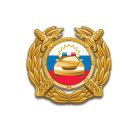 Профилактическая беседа с детьми на тему Как безопасно перейтипроезжую часть?1. Остановись на краю тротуара, не наступая на бордюр и посмотриналево, т.к. при правостороннем движении транспортные средства движутся слеванаправо.2. Посмотри направо, чтобы убедиться – нет ли близко идущеготранспорта на противоположной стороне. Если он есть, то, пройдя половину путидо середины дороги, тебе придется остановиться, чтобы его пропустить. А стоятьна середине проезжей части нежелательно, так как это небезопасно. Значит,начинать переход не следует.3. Еще раз посмотри налево, чтобы быть уверенным в безопасностиперехода. Убедившись, что слева и справа путь безопасен, можно начинать переход.4. Постарайся рассчитать время перехода таким образом, чтобыпересечь проезжую часть за один прием. Остановившись на разделительной линиивозможно, но не рекомендуется.5. Идти следует быстрым, но спокойным шагом, наблюдая за дорожнойобстановкой слева.6. Дойдя до середины, обязательно обрати внимание направо, еслитранспортные средства на безопасном расстоянии, можно закончить переход.7. Если не успел закончить переход, то необходимо остановиться насередине дороги, на разделительной линии.8. Стоя на середине, нельзя делать никаких резких движений, неотступать назад, не глядя. Когда путь освободится, можно закончить переход.Следует особо подчеркнуть – практика убедительно доказывает, приостановкана разделительной линии опасна для пешехода! Он остается между двумяпотоками. Малейшая неосторожность или случайность чреваты несчастнымслучаем. (Пример: на улице ______ не установленным водителем был совершеннаезд на Николая К., 9 лет, ученика 3-го класса. Коля с другом переходилипроезжую часть по пешеходному переходу. Пройдя половину дороги, ониостановились, чтобы пропустить транспорт, движущийся справа. Водительмашины, движущейся слева, за спиной детей, зацепил зеркалом заднего вида зарюкзак Николая. Мальчик упал и получил травмы. Был доставлен в травмпункт.)Детям следует объяснить, опасность остановки на разделительнойлинии, что она допустима только в крайних случаях при соблюдении большойосторожности.__